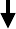 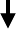 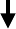 Evet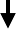 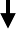 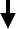 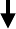 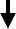 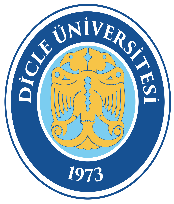 DİCLE ÜNİVERSİTESİGelirlerin Tahakkuku, Gelir Ve Alacakların Takip Ve Tahsiliİş Akış ŞemasıDoküman Kodu: SDB-İA-61DİCLE ÜNİVERSİTESİGelirlerin Tahakkuku, Gelir Ve Alacakların Takip Ve Tahsiliİş Akış ŞemasıYürürlük Tarihi: 05.10.2022DİCLE ÜNİVERSİTESİGelirlerin Tahakkuku, Gelir Ve Alacakların Takip Ve Tahsiliİş Akış ŞemasıRevizyon Tarihi/No: 00